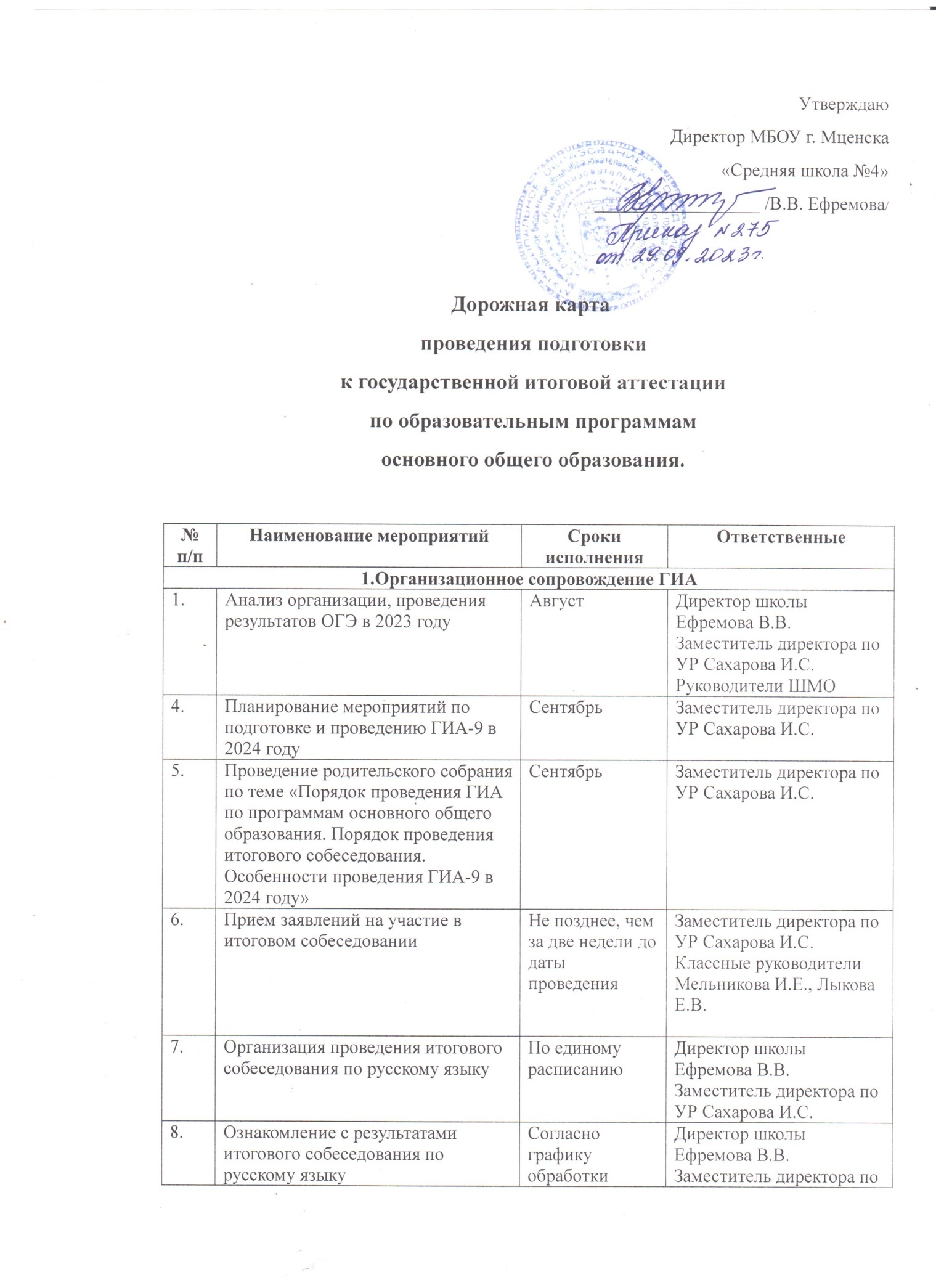 9.Проведение бесед-разъяснений с обучающимися по темам:-содержание и цели проведения ГИА-9-выбор оптимальных предметов для сдачи ОГЭ для продолжения обучения в учреждениях СПО, в 10 классе-организация и технология проведения ОГЭ-знакомство с информацией на образовательных сайтахВ течение годаЗаместитель директора по УР Сахарова И.С.Классные руководители Мельникова И.Е., Лыкова Е.В.Учителя-предметники10. Рассмотрение вопросов, отражающих проведение государственной итоговой аттестации выпускников9-х классов на педагогических советах, совещаниях при директореВ течение годаЗаместитель директора по УР Сахарова И.С.Классные руководители Мельникова И.Е., Лыкова Е.В.Учителя-предметники11.Сбор и мониторинг информации о количестве участников ГИА-9 в различных формах. В том числе-выпускников текущего года-лиц с ОВЗ, детей-инвалидовСентябрь-мартЗаместитель директора по УР Сахарова И.С.12.Проведение ученических и родительских собраний по вопросам государственной итоговой аттестации выпускников и подготовки к ГИА-9.В течение годаЗаместитель директора по УР Сахарова И.С.Классный руководитель Мельникова И.Е., Лыкова Е.В.Учителя-предметники13.Мониторинг предварительного выбора предметов для сдачи ГИА-9 в 2024 годуОктябрь-ноябрьЗаместитель директора по УР Сахарова И.С.Классные руководителиМельникова И.Е., Лыкова Е.В.14.Проведение педагогического совета по вопросу организации и ГИА-9  в 2024 годуфевральДиректор школы Ефремова В.В.Заместитель директора по УР Сахарова И.С.15.Проведение административных совещаний по выполнению мероприятий по подготовке и проведению  ГИА-9  в 2024 годуВ течение годаДиректор школы Ефремова В.В.16.Уточнение и корректировка базы данных выпускников.По мере необходимостиЗаместитель директора по УР Сахарова И.С.Классный руководитель Старых Т.А.2. Нормативное правовое обеспечение ГИА2. Нормативное правовое обеспечение ГИА2. Нормативное правовое обеспечение ГИА2. Нормативное правовое обеспечение ГИА1.Изучение нормативно-правовой базы по организации и проведению ГИА-9.В течение годаЗаместитель директора по УР Сахарова И.С.2.Изучение инструктивных материалов по проведению ГИА-9По мере поступленияЗаместитель директора по УР Сахарова И.С.3.Подготовка пакета локальных нормативно-правовых документов по организации и проведению ОГЭ для: – классных руководителей 9-х классов; – учителей-предметников.Октябрь, Декабрь, Апрель Заместитель директора по УР Сахарова И.С.4.Разработка рекомендаций для родителей и учителей по психологической подготовке выпускников к ОГЭЯнварьЗаместитель директора по УР Сахарова И.С.Педагог-психолог Сухорукова Н.Н.5.Организация консультативной помощи обучающимся 9-х классов и их родителям по психологическим проблемам, связанным с подготовкой и проведением государственной итоговой аттестации в 2023-2024 учебном году. В течение годаПедагоги-психологи  ППМСП- Центра3. Кадровое обеспечение3. Кадровое обеспечение3. Кадровое обеспечение3. Кадровое обеспечение1.Проведение инструктивно-методических совещаний по вопросам организации и подготовки ГИА-9В течение годаЗаместитель директора по УР Сахарова И.С.  2.Внесение изменений и дополнений в банк данных организаторов ГИА-9.В течение годаЗаместитель директора по УР Сахарова И.С.  3.Организация обучения организаторов ОГЭ по вопросам проведения ГИА-9. Ознакомление с инструкцией для организаторов ОГЭМарт-май Заместитель директора по УР Сахарова И.С.  4. Мероприятия по повышению качества преподавания учебных предметов4. Мероприятия по повышению качества преподавания учебных предметов4. Мероприятия по повышению качества преподавания учебных предметов4. Мероприятия по повышению качества преподавания учебных предметов1.Организация и проведение специальной предметной подготовки выпускников к участию в ГИА.В течение годаУчителя-предметники2.Контроль своевременного выполнения программного материала по учебным предметам.В течение годаЗаместитель директора по УР Сахарова И.С.  3.Подготовка образцов бланков ответов и проведение систематических тренировочных занятий по заполнению бланков ответов ОГЭ - 2024В течение годаУчителя-предметники4.Проведение диагностических и тренировочных работ, региональных репетиционных экзаменов по предметам в целях подготовки к ГИА-9.В течение годаЗаместитель директора по УР Сахарова И.С.  Учителя-предметники5.Работа с демонстрационными вариантамиВ течение годаУчителя-предметники6.Мониторинг результатов диагностических и тренировочных работ, региональных репетиционных экзаменов, прогнозирование результатов ГИА -9по математике, русскому языку, организация контроля подготовки выпускников, имеющих два и более неудовлетворительных результата по итогам диагностических и тренировочных работ.ПостоянноЗаместитель директора по УР Сахарова И.С.  Учителя-предметники7.Групповые и индивидуальные консультации по предметам.В течение годаУчителя-предметники8.Анализ результатов школьных и региональных репетиционных экзаменов в целях повышения качества образования, в том числе выстраивания индивидуальной траектории обучающихсяДекабрь-апрельДиректор школы Ефремова В.В.Заместитель директора по УР Сахарова И.С.Учителя-предметники5. Информационное, психологическое сопровождение5. Информационное, психологическое сопровождение5. Информационное, психологическое сопровождение5. Информационное, психологическое сопровождение1.Подготовка справочных, информационных и учебно-тренировочных материалов и обеспечение доступа к информационным ресурсам (стенды, рабочие места в библиотеке, рабочие места и выделенное время для обращения к Интернет-ресурсам и т.п.)Октябрь – май Заместитель директора по УР Сахарова И.С.,  зав. библиотекой Иванова О.В. зав. кабинетом информатики,учителя-предметники2.Ознакомление родителей выпускников 9-х классов с нормативно-правовыми и распорядительными документами, инструктивными материалами федерального, регионального, муниципального и школьного уровней, регламентирующими процедуру проведения ГИА-9По мере поступленияДиректор школы   В.В. Ефремова,Заместитель  директора по УР Сахарова И.С.кл. руководители Мельникова И.Е., Лыкова Е.В.3.Ознакомление родителей выпускников 9-х классов о ходе мероприятий по подготовке и проведению ГИА-9. В течение годаклассные руководители Мельникова И.Е., Лыкова Е.В.4.Обновление информационного стенда «Подготовка к ГИА-9» с учетом изменений нормативно-правовой базы проведения ГИА-9Регулярно, по мере поступления документовЗаместитель директора по УР Сахарова И.С.5.Размещение информации о подготовке к ГИА-9 на официальном сайте МБОУ г. Мценска «Средняя школа №4», в том числе:-о сроках и местах регистрации для участия в итоговом собеседовании по русскому языку-о сроках, местах и порядке информирования о результатах  итогового собеседования-о сроках и местах подачи заявлений на сдачу ГИА-9, местах регистрации на сдачу ОГЭ-о сроках проведения ГИА-9-о сроках и местах подачи и рассмотрения апелляций-о сроках местах и порядке информирования о результатах ГИА-9Регулярно, по мере поступления документовЗаместитель директора по УР Сахарова И.С.Ответственный за ведение сайта Александрова М.А.6.Подготовка памятки для выпускника, участвующего в ГИА-9.ЯнварьРуководители ШМО, учителя-предметники7.Оформление уголков «Готовимся к экзаменам» в предметных кабинетах школы  Ноябрь-февраль  Руководители ШМО, учителя-предметники8.Психологическая подготовка к ГИА-9 выпускников и их родителей (оказание консультационной помощи, тренинги).В течение годаПедагог- психолог Сухорукова Н.Н.6. Анализ проведения ГИА 20246. Анализ проведения ГИА 20246. Анализ проведения ГИА 20246. Анализ проведения ГИА 20241.Совещание при директоре «Анализ результатов ГИА» Вопросы для обсуждения:• анализ качества образовательной подготовки выпускников;• уровень профессиональной компетентности педагогов.Июнь  Директор школы В.В. Ефремова, заместитель директора по УР Сахарова И.С., руководители ШМО,учителя-предметники2.Подготовка сводного аналитического отчёта и разработка плана подготовки школы к проведению ГИА - 2024Июльзаместитель директора по УР Сахарова И.С.руководители ШМО